  CSSA Primary & Secondary State Swimming - Risk Assessment Checklist 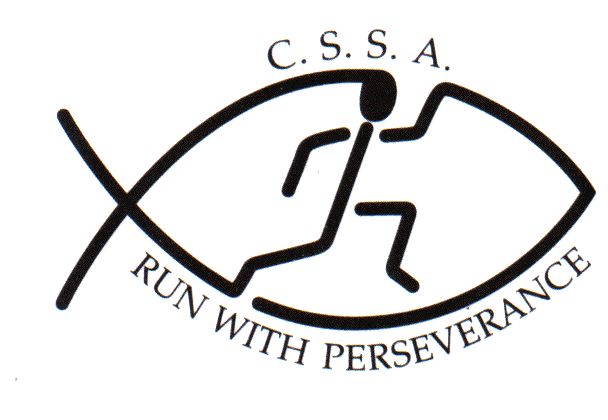   Risk Assessment – Student Activities  	                                         CSSA does not provide Personal/Accident Insurance CoverAs a competing school we are aware that all teachers/parents/volunteers that we send to a carnival or sporting event have completed a “Working with Children” prohibited employment formSWIMMING								Date:GeneralParticipants & OfficialsEquipment / GroundsEnvironmentalEvent CSSA Primary State SwimmingCSSA Secondary State SwimmingAssessment DateAssessed By Linda HeslehurstCarnival Date Locations  SOPAC – Sydney Olympic Park Aquatic CentreActivitiesLocations  Sydney Olympic ParkActivitiesState Swimming Carnival1INDOOR HAZARDS5HAZARDS ON HILLS AND MOUNTAINS1.1Inappropriate lighting5.1Slips & trips on grass, mud, rock1.2Temperature5.2River crossings1.3Insufficient or unsuitable space5.3Remote locations1.4Untidiness – causing trip / fire hazard5.4Difficult communication – weather / distance1.5Stairs – dark / steep / no handrail5.5Falling debris1.6Lack of fire escapes / extinguishers / procedures5.6Extra work imposed by terrain type / angle1.7Slip / trip / fall hazardsY5.7Lack of shelter1.8Inadequate ventilation5.8Separation of group members1.9Inhalation of dust5.9Getting lost1.10Poor surfaces for activities – slips / trips / impact5.10Falls from height1.11Electrical hazards5.11Extremes of weather2SPORTING ACTIVITY HAZARDS      6PEOPLE & ORGANISATIONAL HAZARDS2.1Uneven playing surface6.1Lack of information, training or instructionY2.2Playing surface too hard or soft6.2Poor activity planning or preparationY2.3Hard or sharp objects on pitch6.3Poor activity delivery or organisation Y2.4Sliding on Astroturf or tarmac6.4Ignorance of rules and / or proceduresY2.5Collisions / Conflict with surrounding objects or peopleY6.5Unsafe behaviour or attitudeY2.6Impact from sports equipment6.6Lack of appropriate first aid equipment and experienceY2.7Contact sport injury6.7Medical conditions of participantsY2.8Personal injury – fracture / sprains / cuts 6.8Poor safety control from group leadersY22.22USE BY UNTRAINED PERSONS NAUGHTY       YE6.9Poor safety awareness from participantsY3HAZARDS ON COASTS & COASTAL WATERS6.11Lack of cooperation within group3.1Falls from cliffs, piers, sea walls6.12Differing skill levels within group3.2Struck by falling objects from cliff6.13Low level of physical fitness / strength3.3Slips & falls on slopes / loose surfaces6.14Aggression between participants3.4Quick sand & mud6.15Aggression from crowd / public3.5Access problems due to steep angle of beach slope6.16Contact between participants increasing risk3.6Collisions between water users2.22USE BY UNTRAINED ERSONS NAUGHTYES3.7Swept away by wave surges7EQUIPMENT AND OTHER HAZARDS 3.8Being washed against rocks / piers7.1Cash handling3.9Low water temperatures7.2Transport to and from your activityY3.10Communication problems from waves / swell / distance 7.3Food poisoningY3.11Struck by objects in water7.4Hazardous substances3.12Stranded by tides7.5Equipment with moving / hot parts3.13Swept away by currents7.6Heavy equipment3.14Rip tides7.7Electrical hazards from equipment3.15Longshore drift7.8Noise from equipment                                                 3.16Conflicts between beach users7.9Risk of trapping body / clothing in equipment              22.22UNTRAINED PERSONS NAUGHTY       YE7.10Inadequate environment for equipment operation4HAZARDS ON STILL / MOVING WATER7.11Inadequate protective equipment4.1Getting swept away from equipment or people7.12Equipment in unsuitable condition4.2Collision with rocks in and to sides of rivers22.22USE BY UNTRAINED PERSONS NAUGHTYYS4.3Striking / trapping by submerged obstacles8OTHER HAZARDS SPECIFIC TO YOUR ACTIVITY4.4Being dragged down by undertow8.1Venue does not meet safety standardsY4.5Restricted or impossible access to / from water8.2Students/Spectators unfamiliar with emergency proceduresY4.6Access problems – rescue / getting kit into water8.3Child ProtectionY4.7Falls from drops in level at weirs / waterfalls8.4Inadequate SupervisionY4.8Getting out of depth8.5Dehydration/ExhaustionY4.9Low water temperature8.64.10Separation from other people8.74.11Slips / trips on steep banks or uneven surfaces8.84.12Difficult communications8.94.13Drowning due to medical condition whilst swimming Y8.10Association CSSANumber of persons involved500+Nature of ActivityState Swimming CarnivalFrequency of ActivityOne OffAssessed ByLinda HeslehurstDateHazard Ref.Potential EffectExisting Controls in PlaceScoreLow/Medium/High Risk1.7Injury from running & slipping on the pool deckSOPAC staff on duty to monitor movementSignage already erected to instruct swimmers not to run.Staff on pool deck to help SOPAC staff monitor student movement.Medium2.5Collision during warm-upSwimmers instructed to keep to the left of their laneMedium4.13Drowning due to medical condition whilst swimmingSOPAC Lifeguards on duty Low6.1Lack of information, training or instruction : InjuryInformation relating to the Secondary State Swimming Carnival ie. rules/regulations has been sent out to all CSSA schools via email. This information can also be obtained from the CSSA website :  www.cssa.net.au   The CSSA Code of Conduct can also be downloaded from the website. Schools are responsible for preparation of swimmers ie train their students to an acceptable standard & have a good understanding of the rules/regulations prior to the meetLow6.2, 6.3Poor activity planning or preparation : injuryPoor activity delivery or organisation : injuryThe convener & carnival referee have considerable experience organising  swimming carnivals, and  leading groups in similar environments. The state swimming carnival  will be coordinated by Mrs Linda Heslehurst. Use of accredited officials and experienced staff. Hard copy of program containing carnival rules issued to each official.Low6.46.56.86.9Ignorance of rules and / or procedures: injuryUnsafe behaviour or attitude : injuryPoor safety control from group leaders: injuryPoor safety awareness from participants: injuryProcedures and rules outlined in the program. Information relating to the Primary & Secondary State Swimming Carnivals ie. rules/regulations has been sent out to all CSSA schools via email. This information can also be obtained from the CSSA website : www.cssa.net.au  The CSSA Code of Conduct can also be downloaded from the website. Zone Team managers /individual schools are responsible for their own team members.Low6.6Poor treatment of injuriesAll SOPAC  staff  hold a current Senior First Aid Certificate. Additionally, staff hold current qualifications identified as essential to their role, such as Pool Lifeguard Licence, Advanced Resuscitation with Oxygen Equipment, Bronze Medallion, Auswim: Teacher of Swimming & Water Safety. A First Aid Room is located on level 1. It is fully equipped to manage primary care medical incidents, including but not limited to oxygen equipment, spinal boards, cervical collars, defibrillators and first aid kits. The room is accessible by all patrons when accompanied by a SOPAC staff member.Low6.7Drowning due to medical conditionZone Team managers/individual school are responsible for their own team members.Low7.2Transport to and from your activityResponsibility is with the students school and or parents.NA7.3Food PoisoningA canteen will be available for students to purchase food & drink. All care has been taken to ensure proper control & handling procedurers are followed. Purchasing food at these outlets is done at their own risk. Food outlets and concessions operated by SOPAC Catering in accordance with the requirements of their accredited HACCP food safety program. All suppliers to SOPAC are also HACCP accredited.Low/Medium8.1Venue does not meet safety standards: InjurySOPAC to provide documentationLow8.2Students/Spectators unfamiliar with emergency procedures: Injury SOPAC to announce procedures at the start of the carnivalSOPAC provide qualified 1st Aid attendants .Low8.3Child ProtectionAll staff present at the event are understood to have undergone Working With Children check with SOPAC, NSW Swimming or Individual SchoolsLow8.4Inadequate SupervisionIndividual schools responsible for their own teams – including  all transport organisationLow8.5Dehydration/Exhaustion : InjuryThe swimming program has been designed to ensure that competitors receive rest periods between events. Individual schools to ensure that water bottles are available to all participants.Low/MediumRisk Warning under section 5M of the Civil Liability Act 2002 (NSW)
on behalf of CSSA and its Member SchoolsSporting ActivitiesChristian Schools Sports Association (CSSA) administers and convenes CSSA inter-school sporting activities in which many students from Member Schools participate. Students participating in these sporting events take part in practice, trials and competitions.CSSA and its Member Schools expect students to take responsibility for their own safety during sporting activities by wearing compulsory safety equipment, by thinking carefully about the use of safety equipment that is highly recommended and by behaving in a safe and responsible manner towards team members, opponents, spectators, officials, property and grounds. CSSA and its Member Schools also expect parents, spectators and other participants to behave in a safe and responsible manner, to comply with the CSSA Code of Conduct and to set a good example for the students.While CSSA and its Member Schools take measures to make the sporting activities as safe as possible for participants, there is a risk that students can be injured and suffer loss (including financial loss) and damage as a result of their participation in these sporting activities, whether at training or in actual events.Parents, spectators and officials could also be injured or suffer loss.Injury can occur while the student, parent, spectator or official is engaging in or watching a sporting activity, or travelling to and from the event. The injury may result from a student's actions, the actions of others, the state of the premises or from equipment failure.On some occasions, an injury can be serious (such as torn ligaments, dislocations, back injuries, concussion or broken bones). In very rare cases an injury can be life threatening or result in permanent disability. If a student, parent, spectator or official has a pre-existing injury, participating in a sporting activity could result in an exacerbation of that injury.Students, parents, spectators and officials could also suffer loss as a result of their personal property being lost, stolen, damaged or destroyed.CSSA does not provide Personal or Accident Insurance Cover.Level of Competition (tick appropriate)Level of Competition (tick appropriate)Level of Competition (tick appropriate)Intra SchoolIntra SchoolInter SchoolYear level/s (tick appropriate)Year level/s (tick appropriate)Year level/s (tick appropriate)Year level/s (tick appropriate)Infants ( K-2)Junior Primary (Yrs 3-4)Junior Primary (Yrs 3-4)Junior Primary (Yrs 3-4)Senior Primary (Yrs 5-6)Senior Primary (Yrs 5-6)Senior Primary (Yrs 5-6)Junior High (Yrs 7-8)Middle High  (Yrs 9-10)Middle High  (Yrs 9-10)Middle High  (Yrs 9-10)Senior High (Yrs 11-12)Senior High (Yrs 11-12)Senior High (Yrs 11-12)YesNoNAPermission has been obtained from parents/guardians for all students participatingAdequate teachers are attending providing appropriate levels of supervision for the activity and spectators.Parents have been notified of location of venue, transport arrangements and time involvedFirst Aid Kit AvailableWater is available for students at the venueStudents have been advised of personal sun protection requirementsStudents suffering from Asthma have been advised to carry their puffer to all eventsStaff issued with infectious diseases policyForm provided for record of injuries/incidentsAccess available for emergency vehicleA Risk Assessment has been completedInstructors are adequately experienced or qualified, details on file and have passed Child Protection checksStudents have been made aware of safety procedures for behaviour at poolAt least 1 supervising staff  to have CPR and Emergency Care qualificationsA life guard is on dutyStudents have been educated in safety procedures and are aware that  underwater swimming for extended periods of time is not permitted  (Hypoxia)All attending are made aware of emergency procedures and exitsThe pool is appropriate for the activityThe water quality and temperature is appropriateSafety Rules and First Aid Information is  clearly visibleRescue Equipment is readily availableSpectator areas are clearly markedPublic facilities and buildings which are to be used have been checkedWeather conditions appropriate for the  safe conduct of the event e.g. electrical storm